Слайд 1«Готовность МБОУ СШ №9 с углубленным изучением отдельных предметов г.Павлово к переходу на ФГОС ООО»Н.Ю. Терентьева, директор школы18 ноября 2015 г.Слайд 2«Ребенок не хочет брать готовые знания и будет избегать того, кто силой вдалбливает их ему в голову. Но зато он охотно пойдет за своим наставником искать эти же самые знания и овладевать ими» Шалва АмонашвилиВведение ФГОС ОО в общеобразовательное учреждение является сложным и многоплановым процессом. Важнейшим фактором, обеспечивающим его успешность, является системность подготовки, комплексность всех видов обеспечения и сопровождения.Ведущими принципами ФГОС общего образования являются принципы преемственности и развития. Стандарт для каждого уровня общего образования содержит личностный ориентир - портрет выпускника соответствующего уровня. Позиции, характеризующие ученика основной школы,  это преемственная, но углубленная и дополненная версия характеристики выпускника начальной школы. Вступая в процесс реализации ФГОС основного общего образования, безусловно педагогическими работниками школы были осмыслены и глубоко проанализированы результаты реализации ФГОС НОО.Слайд 3Что изменилось в начальной школе с введением нового образовательного стандарта?Цель образования: получение нового образовательного результата (переход от «Школы накопления знаний» к «Школе универсального развития личности»).Задачи образования: получение прочных фундаментальных (предметных) знаний, развитие универсальных (надпредметных) способностей и качеств личности, формирующих у младшего школьника умения учиться самостоятельно.Слайд 4Методы обучения: в основу положено системно–деятельностное обучение, цель которого научить ребенка способам деятельности, приобрести опыт самостоятельного решения проблем.Формы работы: учебное сотрудничество.Средства обучения: использование компьютерных технологий и Интернет – ресурсов.Функции учителя и деятельность ученика.Слайд 5Какого выпускника начальной школы мы получили?Любознательный, интересующий мир;Любящий родной край и свою страну;Владеющий основами умения учиться;Уважающий и принимающий ценности семьи и общества;Готовый самостоятельно действовать и отвечать за свои поступки перед семьей и школой;Выполняющий правила здорового и безопасного образа жизни для себя и окружающих;Доброжелательный, умеющий слушать и слышать партнера, умеющий высказать свое мнение.Для успешного внедрения новых образовательных стандартов нужны не просто высококвалифицированные кадры, а кадры, прошедшие специальную подготовку, готовые технологически обеспечить процесс внедрения федеральных государственных образовательных стандартов нового поколения. В мае 2014 года в школе была сформирована рабочая группа, создан план работы по введению ФГОС ООО. Слайд 6В результате были созданы рабочие документы, регламентирующие работу школы по переходу на ФГОС ООО: Приказ от 30.05.2014 № 182 «О создании рабочей группы по обеспечению перехода на ФГОС ООО в МБОУ СОШ № 9 с углубленным изучением отдельных предметов г. Павлово»; Приказ от 12.02.2015 № 48 «О внесении изменений в приказ от 30.05.2014 № 182 «О создании рабочей группы по обеспечению перехода на ФГОС ООО в МБОУ СОШ № 9 с углубленным изучением отдельных предметов г. Павлово»»;Приказ от 22.04.2015 № 132 «О разработке основной образовательной программы основного общего образования»;Приказ от 14.05.2015 г. № 170 «О подготовке введения федерального государственного образовательного стандарта основного общего образования»;Приказ от 16.06.2015 № 198 «О внесении изменений в должностные инструкции работников школы с учетом ФГОС ООО»;Слайд 7Приказ от 31.08.2015 № 246 «Об утверждении основной образовательной программы основного общего образования»;Приказ от 31.08.2015 № 243 «Об утверждении календарного учебного графика, учебного плана, плана работы школы на 2015-2016 учебный год»;Приказ от 31.08.2015 г. № 244 «Об утверждении рабочих программ по учебным предметам»;Приказ от 1.09.2015 № 262 «О введении ФГОС ООО, перспективного плана - графика прохождения курсовой переподготовки по ФГОС»;Приказ от 01.09.2015 № 273 «О внесении изменений в локальные акты»;Приказ от 01.09.2015 г. № 277 «Об организации внеурочной деятельности в 1-4-х, 5-х классах соответствии с ФГОС»;Приказ от 01.09.2015 г. № 278 «О проведении внутришкольного контроля по реализации ФГОС НОО и ФГОС ООО»Слайд 8Разработаны и утверждены: План-график введения Федерального государственного образовательного стандарта основного общего образования  План курсовой подготовки педагогических работников МБОУ СОШ №9 с углубленным изучением отдельных предметов г. Павлово, утвержден директором школы 12.01.2015;Дорожная карта методического сопровождения введения и реализации ФГОС ООО в образовательном учреждении;План работы методической работы школы на период введения ФГОС ООО (5 класс);План работы внеурочной деятельности в 5-х классах;План разработки программы саморазвития учителя;Программа психологического сопровождения ФГОС ООО.Все документы размещены на официальном сайте школы для ознакомления родителями и общественностью.Введение ФГОС меняет представление педагогов о том, какими должны быть содержание основного образования и его образовательный результат. Учителю необходимо не только овладеть технологиями развития учащихся, но и перестроить сформировавшиеся убеждения и методику работы – это одна из проблем администрации. Поэтому основным требованием к подготовке и обеспечению введения ФГОС является постоянное научное и методическое сопровождение, включая консультирование всех участников образовательных отношений.Слайд 9Педагог - ключевая фигура образовательного процесса, так как качество знаний каждого конкретного учащегося зависит от качества профессиональной подготовленности преподавателя. Творчески работающий коллектив педагогов школы №9, успешно осваивающий новые педагогические технологии и активно участвующий в инновационной деятельности, постоянно совершенствует свой профессиональный уровень (51 педагогический работник, из них 12 высшая категория, 35 первая категория, 4 человек – молодые сотрудники школы). Слайд 10В качестве методической помощи администрацией школы был организован и проведен цикл тематических педагогических советов, на которых, начиная с 2013 года, регулярно поднималась тема введения ФГОС ООО:Слайд 11Традиционно в школе проводится «Декада открытых уроков», в течение которой на открытых уроках, семинарах каждый учитель представляет свой опыт работы. А последние три года структура каждого открытого учебного занятия соответствовала типологии уроков по ФГОС.Слайд 12На сегодняшний день курсы повышения квалификации по введению ФГОС НОО и ООО из 51 педагогического работника школы прошли 49 это 96%. Слайд 13Школа третий год является участником региональной инновационной площадки «Проектно-сетевой институт инновационного образования», с инновационным предложением «Школа учебного и социального проектирования» и 8 год сотрудничает с кафедрой педагогики и андрагогики (научный руководитель Г.А. Игнатьева, доктор педагогических наук, заведующая кафедрой педагогики и андрагогики, ГБОУ ДПО НИРО).Слайд 14Наряду с курсами на предметных кафедрах, педагоги повышали свою компетентность и на кафедре «Педагогики и андрагогики» ГБОУ ДПО НИРО по темам: Два педагогических работника школы прошли профессиональную переподготовку на базе ГБОУ ДПО НИРО.Педагогические работники школы являются постоянными участниками вебинаров по темам введения ФГОС.Слайд 15В соответствии с новым профессиональным стандартом педагога, учитель должен быть ИКТ компетентным. 100% педагогических работников прошли курсы ИКТ компетентности.Слайд 16Учителя активно используют информационные технологии, владеют мультимедийными информационными источниками, инструментами коммуникации, ИКТ-средствами, чему способствует МТБ школы. Слайд 17Все кабинеты оснащены АРМ учителя (Компьютер, м/проектор, интерактивная доска), в школе – 8 документ-камер, 7 цифровых микроскопов, 3 системы голосования. Каждый кабинет и библиотека обеспечены ЭОР.Определен объем расходов, необходимый для реализации ООП ООО и достижения планируемых результатов, а также механизм его формирования.Слайд 18Материально-техническая база школы приведена к нормативным требованиям ФГОС в соответствии с действующими санитарными и противопожарными нормами, нормами охраны труда работников образовательного учреждения.Слайд 19Библиотека укомплектована печатными и электронными образовательными ресурсами по всем учебным предметам учебного плана ФГОС ОООКабинеты подключены к сети Internet. Учителям обеспечен доступ к электронным образовательным ресурсам, размещенным в федеральных и региональных базах данных.Слайд 20Слайд 21Слайд 22Важным направлением деятельности коллектива при переходе на ФГОС является разработка ООП.Основная образовательная программа НОО получила достойную оценку на областном конкурсе программ (Диплом III степени среди школ с углубленным изучением отдельных предметов области, а также экспертное заключение №232 от 17.05.2011г.) Одной из главных задач при переходе на ФГОС ООО являлось не растерять, а преумножить навыки выпускника начальной школы.Слайд 23При разработке основной образовательной программы основного общего образования школа использовала наряду с федеральными и региональными документами и методическими пособиями опыт, представленный кафедрой педагогики и андрагогики ГБОУ ДПО НИРО, что позволило педагогическому коллективу получить необходимую методическую помощь в построении на ее основе образовательного пространства развития социальной субъектности и позиционности подростка, что является ключевым интегрированным результатом основной школы с точки зрения системно-деятельностного подхода – методологической основы ФГОС общего образования. Особое внимание в основной образовательной программе школы уделено формированию универсально-учебных действий, в частности:учебно-исследовательской деятельности;проектной деятельности;компетенции обучающихся в области ИКТ-технологий.Слайд 24Учащиеся 5-х классов приступили к обучению по новому Учебному плану. (Школа выбрала вариант №2).Введены предметы, факультативы за счет часов части учебного плана, формируемой участниками образовательных отношений в количестве
5 часов:Слайд 25При введении ФГОС в школе проводилась разъяснительная работа среди педагогической и родительской общественности о целях и задачах ФГОС, его актуальности для системы образования, для обучающихся и их семей. В данном контексте проведены родительские собрания, анкетирование родителей, вышла школьная газета «Великолепная девятка», посвященная тематике ФГОС. Материалы размещены на сайте школы: http://pavsch9.narod.ru/048.html. Разработана Программа внеурочной деятельности на уровне основного общего образования, регламентирующая организацию внеурочной деятельности обучающихся с учётом пожеланий родителей пятиклассников.При организации внеурочной деятельности в школе используются собственные ресурсы: классные руководители, учителя-предметники, педагог дополнительного образования, учителя физической культуры, старший вожатый.Содержание внеурочной деятельности учащихся 5-х классов складывается из совокупности направлений развития личности и видов деятельности, организуемых педагогическим коллективом образовательного учреждения совместно с социальными партнерами:МБУК «Дворец культуры»;ГАУ НО «ФОК в Нижегородской области». Слайд 26Часы, отводимые на внеурочную деятельность, используются по желанию обучающихся и с предварительным выбором родителей. Духовно-нравственное направление. Работа по данному направлению введется в рамках реализации кружков: «Исследователи земли Нижегородской»; «Исследователи земли Нижегородской. Павловская сторона»; «Я гражданин России» через реализацию программ воспитания класса и деятельность Детского Объединения «Пионерская дружина имени Героя Советского Союза Олега Кошевого».Слайд 27Спортивно – оздоровительное направление. В спортивном и тренажёрном зале созданы все условия необходимые для проведения занятий секции ОФП. На территории школы располагаются спортивная площадка со специальными сооружениями для занятий спортом. Также ребята занимаются плаванием и посещают ледовую арену в ФОК «Звезда».Слайд 28Общеинтеллектуальное направление. Данное направление реализуется через кружки:«Мир сказок на английском языке»;«Инфознайка»; «Математическая шкатулка». Общекультурное направление представлено кружками:«Волшебный лоскутик»,«Птица счастья», «Ритмы планеты».Социальное направление реализуется через деятельность кружка «Юный журналист»;«Радуга добрых дел» (реализация социальных  проектов в рамках программы воспитания  класса), а также через подготовку к КТД и участие в них, организацию деятельности ученических сообществ, классного и школьного самоуправления.Слайд 29ИНДИВИДУАЛЬНАЯ КАРТА ЗАНЯТОСТИ ВО ВНЕУРОЧНОЙ ДЕЯТЕЛЬНОСТИ
ОБУЧАЮЩИХСЯ 5 «Б»  КЛАССАСлайд 30КАРТА ЗАНЯТОСТИ ОБУЧАЮЩИХСЯ 5 «Б» КЛАССА ВО ВНЕУРОЧНОЙ ДЕЯТЕЛЬНОСТИ
В УЧРЕЖДЕНИИСлайд 31КАРТА ЗАНЯТОСТИ ОБУЧАЮЩИХСЯ 5 «Б» КЛАССА ВО ВНЕУРОЧНОЙ ДЕЯТЕЛЬНОСТИ
ВНЕ УЧРЕЖДЕНИЯВсе направления деятельности основаны на преемственности с начальной школой. Так, например, программа «Радуга добрых дел» и программы «Исследователи земли Нижегородской» и «Исследователи земли Нижегородской. Павловская сторона» имеет свое логическое продолжение  программы «Дорогою открытий и добра», или программа «Умное перышко» продолжает свою журналистскую деятельность в кружке «Юный журналист». «Ритмика» из начальной школы продолжается занятиями в танцевальной студии «Ритмы планеты». Слайд 32За период с 2011 года по 2015 год значительно возросло число учащихся, занятых во внеурочной деятельности на базе школы, и на слайде видна положительная динамика изменения. Это говорит о том, что повысился интерес родителей и учащихся к дополнительному образованию. Слайд 33Мы не заметили, как закончилась первая четверть, важная и сложная. Администрацией школы, педагогическим коллективом была проведена большая работа с учащимися 5-х классов.Были определены и проведены диагностики уровня сформированности УУД обучающихся, эти методики вы видите на слайде.Изучение отношения к учению и к учебным предметам;Методика исследования самооценки Дембо - Рубенштейн;Методика «Круги»;Схема наблюдения за адаптацией и эффективностью учебной деятельности учащихся;Изучение учебной мотивации;Экспресс – методика выявление тревожности у пятиклассников в период адаптации;Проведены диагностические работы по математике, русскому и  английскому языкам.Посещены администрацией школы уроки и внеурочные мероприятия.Подведены промежуточные итоги на совещании при директоре школы.Приведу мониторинг сравнения диагностик на конец 4-го класса и на начало 5-го класса:Слайд 34Личностные УУД:Относительно развития морального суждения можно сказать, что доминирующее большинство учеников (86%) находятся на стадии межличностной конформности, т.е. стремятся к одобрению и хорошим отношениям окружающими, что является показателем благополучия морального развития для учеников начальной школы.Слайд 35Восприятие условий успешности в учебной деятельности 4-х классов.Относительно восприятия условий успешности в учебной деятельности можно с уверенностью сказать, что большинство наших учеников причиной своих успехов или неудач в учебе видят в собственных усилиях (88%). А 12% ребят считают, что их успешность зависит от способностей и особенно радует, что ребята никак не связывают свою успешность в школе с везением (0%). Практически все ученики считают, что их плохие отметки и неудачи в учении зависят только от них самих и связывают свой успех с хорошей подготовкой к уроку и приложенными усилиями.Таким образом, можно с уверенностью сказать, что развитие системы универсальных учебных действий на период окончания начальной школы находилось в рамках нормативно-возрастного развития личностных сфер ребенка, и учащиеся были готовы к переходу в среднее звено школьного обучения.Психолого-педагогическое сопровождение обучающихся V классов направлено на создание условий  для успешного обучения учащихся в среднем звене школы. Особое значение придается созданию условий для успешной социально-психологической адаптации к новой социальной ситуации. Именно поэтому проводится фронтальная и индивидуальная диагностика, ее результаты соотносятся с данными, полученными по окончанию начальной школы. Создается банк данных о личностном развитии и формировании УУД учащихся. Набор диагностических методик более широк, чем в начальной школе и включает в себя наиболее показательные для адаптации процессы: мотивация учения, самооценка, самочувствие, тревожность. Особое внимание уделяется ребятам, которые показали в конце начальной школы чуть ниже результаты и ученики, перешедшие из других классов или школ.С целью определения показателей адаптации и эффективности учебной деятельности была проведена «Методика наблюдения за адаптацией и эффективностью учебной деятельности» учащихся (Э.М.Александровская). По итогам были получены следующие результаты:Слайд 36Из полученных данных видно, что дети с признаками дезадаптации отсутствуют, а большинство (57%) ребят успешно адаптировались к новым условиям обучения. Остальные ребята находятся на стадии адаптации. Так как на конец начальной школы учащиеся были полностью психологически подготовлены к новым условиям обучения, то в период  адаптации они не столкнулись с серьезными проблемами. Это подтвердила и экспресс-методика выявление тревожности у пятиклассников в период адаптации (О. Хмельницкая (модификация теста Филипса)).Слайд 37Уровень тревожности в 5х классахДанный результат показывает, что большинство учеников испытывают средний (43%) и низкий (46%) уровень тревожности, у 10% школьников наблюдается повышенный уровень тревожности, и лишь 1% пятиклассников испытывают высокую тревожность. Доминирующее число учеников (51 чел.) чувствуют себя в безопасности, а 46 человек при переходе в среднее звено стали чувствовать себя заметно свободнее.Слайд 38Уровень мотивацииВместе с тем, по окончанию начальной школы большинство учеников понимали значимость собственных усилий в достижении успеха, и это подтвердила более глубокая диагностика в начале V класса, показав высокую мотивацию учащихся.Таким образом, полученные данные подтверждают оптимальное развитие личности и всех систем универсальных учебных действий учащихся 5-х классов. На основе этих результатов ведётся дальнейшая коррекционно-развивающая работа с обучающимися, испытывающими временные трудности адаптационного периода. Занятия проводятся как в индивидуальной, так и в групповой форме.Слайд 39Предметный анализ контрольных работ по русскому языку и (математике) показал, что успеваемость по всем трем классам составляет 90%, (89%) качество знаний 57% (51%), процент выполнения работы 68% (74%). В целом и по двум этим предметам по всем качественным характеристикам наблюдается равновесие.Слайд 40Сравнительный анализ предметных достижений конца 4-го класса и начала 5-го показал:Подтвердили свои результаты в среднем 30% учащихся, повысили 3%, понизили 67%.Безусловно, такой результат можно объяснить периодом адаптации пятиклассников, повышением требований к учащимся.Слайд 41Выполнили работу на высоком уровне порядка 29% учащихся, а на недостаточном уровне минимальным количеством учащихся.  Выполнили контрольную работу на базовом и повышенном уровне 65% учащихся, что в целом говорит о том, что предметные показатели остаются в норме.Статистика показывает, что учащиеся 5-х классов более активно участвовали (больше на 12%) в школьном туре всероссийской предметной олимпиады школьников. Слайд 42В ноябре стартует школьный интернет-проект для учащихся 5-х классов «Школа № 9 в истории моей семьи», приуроченный 60 летнему юбилею школы. Введение стандарта второго поколения во многом изменит школьную жизнь ребенка. Речь идет о новых формах организации обучения, новых образовательных технологиях, новой открытой информационно-образовательной среде, далеко выходящей за границы школы. Конечно, это очень серьезная и ответственная работа, в ходе которой могут возникнуть трудности и проблемы. Но ее конечный результат, я уверена, принесет радость и удовлетворение всем участникам образовательных отношений. А главное — мы вырастим образованного и достойного человека.№Тема педсоветаДата проведения1.«Повышение профессиональных компетенций педагогов, как необходимое условие развития школы»Ноябрь 20132.Современные требования к педагогу. «Профессиональный  стандарт педагога»Январь 20143.Развитие творческих способностей учащихся через внеурочную деятельность»Март 20144.«Реализация принципов преемственности и системности ФГОС НОО и ФГОС ООО»Август 20145.«Необходимость адаптации на всех уровнях образования – актуальная задача введения ФГОС основного общего образования и фактор успешности в обучении»Ноябрь 20146.«Развивающий потенциал, инновационные черты, структура современного урока»Январь 20157.«Деятельность образовательной организации по управлению качеством образования в условиях ФГОС: эффективная практика, стратегическое планирование, перспективные решения»Август 20158.«Актуальные проблемы и пути их решения перехода на ФГОС в основной школе»Ноябрь 2015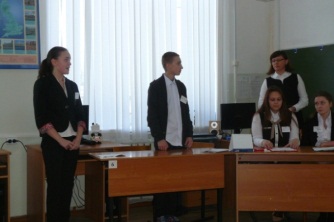 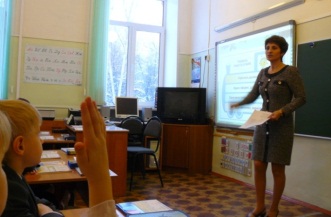 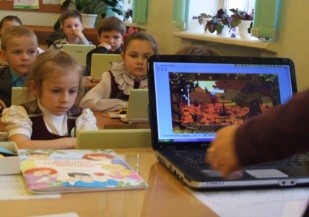 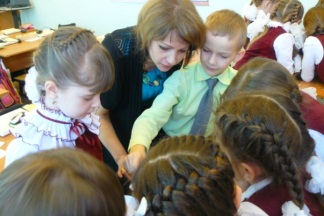 «Технология социально-педагогического проектирования инновационного пространства ОУ»6 человек«Технология проектирования позиционной общности в пространстве образования»4 человека«Антропологические основы нового педагогического профессионализма»7 человек«Проектирование основной образовательной программы образовательной организации как вектор развития социальной субъективности подростка»2 человека"Проектирование антропопрактик инновационного образования в условиях введения ФГОС"3 человекаВсего:                                                                                                              22 человека (43% от общего количества педагогических работников)Всего:                                                                                                              22 человека (43% от общего количества педагогических работников)2006 г.2007 г.2008 г.2009 г.2010 г.Оборудование для обеденного зала, столовой, медицинского кабинета, стоматологического кабинета, оборудование для учебных кабинетов, мебель в кабинеты, актовый зал и т.п.247000,00206800,00165361,0010661,0081138,00Учебно – наглядные пособия, оборудование для учебных кабинетов, мебель для учебных кабинетов, компьютерная техника, видеотехника, инструменты.851554,001342006,002190279,001758077,001217389,00Учебная и художественная литература248502,00326482,00578516,00671134,00573089,00Курсовая подготовка20000,0096349,6099000,0028000,0035000,001 367 056,00р.1 971 637,60р.3 033 156,00р.2 467 872,00р.1 906 616,00р.10 746 337,60р.2011 г.2012 г.2013 г.2014 г.2015 г.Мебель67862,0081490,00207120,0014750,0061520,00Компьютерное и интерактивное оборудование634322,00626349,001110068,00135860,00432474,00УНП и оборудование, ЭОР155003,00226801,00776128,0017460,00269796,00Кабинеты272165,001027123,00Спортивное оборудование и инвентарь76000,00134686,00114710,0054000,00Программное обеспечение 197334,0011822,00111375,0083000,0093120,00Интернет40000,0040000,0040000,0045000,0045000,00Учебная и художественная литература358638,00461785,00518302,00431000,00416990,00Курсовая подготовка15829,0027748,0087922,0091704,00105950,001 817 153,00р.2 637 804,00р.2 965 625,00р.872 774,00р.1 424 850,00р.9 718 206,00р.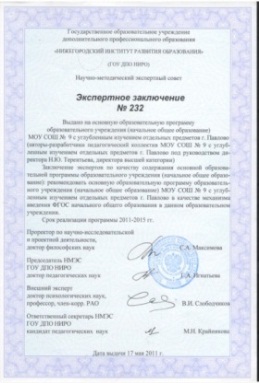 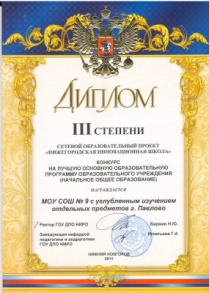 Предметные области ПредметК л а с с К л а с с К л а с с Предметные области Предмет5а5б5вПредметные области ПредметКоличество часовКоличество часовКоличество часовФилологияИностранный язык (английский язык)2--Математика и информатикаМатематика111Математика и информатикаИнформатика111Математика и информатикаФакультатив по математике1Общественно-научные предметыОбществознание111Общественно-научные предметыЭкономика-11Физическая культура и основы безопасности жизнедеятельностиОБЖ--1№Направление внеурочной деятельности№Формы организации внеурочной деятельностиКоличество часов за неделюКоличество часов за год1.Спортивно-оздоровительное1.1Секция «Общая физическая подготовка»2681.Спортивно-оздоровительное1.2Программа «Здоровое поколение» в рамках программ воспитания класса через взаимодействие с ФОК «Звезда» г. Павлово1342.Социальное 2.1Мастерская «Радуга добрых дел» (реализация социальных  проектов в рамках программы воспитания класса)1342.Социальное 2.2Кружок «Юный журналист»1342.Социальное 2.3Кружок «Исследователи земли Нижегородской»1343.Духовно-нравственное3.Объединение «Я гражданин России» (реализация программ воспитания класса через классные часы и деятельность Детского Объединения «Пионерская дружина им. Олега Кошевого»)1344.Общеинтеллектуальное4.1Кружок «Мир сказок на английском языке»1344.Общеинтеллектуальное4.2Кружок «Инфознайка»1344.Общеинтеллектуальное4.3Кружок «Математическая шкатулка»2685.Общекультурное 5.1Кружок «Волшебный лоскутик» (девочки)2685.Общекультурное 5.2Кружок «Птица счастья» (мальчики)2685.Общекультурное 5.3Танцевальная студия «Ритмы планеты»134ИТОГО:ИТОГО:ИТОГО:16544 ч.№ФИО учащегосяСпортивно-оздоровительноеСпортивно-оздоровительноеСоциальноеСоциальноеСоциальноеДуховно-нравственноеОбщеинтеллек туальноеОбщеинтеллек туальноеОбщеинтеллек туальноеОбщекультурноеОбщекультурноеОбщекультурноеОбщий объем в часах в неделю1.11.22.12.22.334.14.24.35.15.25.3Ученик 1+++++5Ученик 2+++++++7Ученик 3++++++5Ученик 4+++++++7Ученик 5++++++6Ученик 6+++++++7Ученик 7++++++6Ученик 8++++++6Ученик 9+++++++7Ученик 10+++++++7Ученик 11+++++++7Ученик 12++++++++8Ученик 13++++++6Ученик 14++++++6Ученик 15+++++++7Ученик 16+++++++7Ученик 17+++++++7Ученик 18++++++++8Ученик 19++++++++8Ученик 20++++++++8Ученик 21+++++++7Ученик 22++++++6Ученик 23++++++++8Ученик 24++++++++8Ученик 25++++++++8№ФИО учащегосяУчреждения дополнительного образования детейУчреждения дополнительного образования детейУчреждения дополнительного образования детейУчреждения дополнительного образования детейУчреждения дополнительного образования детейУчреждения дополнительного образования детейУчреждения дополнительного образования детейУчреждения дополнительного образования детейОбщий объем в часах в неделю№ФИО учащегосяФОК «Звезда»ФОК «Торпедо»ФОК «Метеор»ЦРТДЮДКДМШДХШАнгл. школаОбщий объем в часах в неделюУченик 1Фут-бол3Ученик 2ШИК3Ученик 3Гита-ра+4Ученик 4ШИК+4Ученик 5Форте пиано+3Ученик 6Фут-бол3Ученик 7Плавание3Ученик 8Плавание6Ученик 9ШИК3Ученик 10ПлаваниеБаскетбол9Ученик 11Танц.3Ученик 12Фут-болКларнет6Ученик 13Баскетбол+7Ученик 14Судо модел3Ученик 15ШИК3Ученик 16ШИК+4Ученик 17ТаисФорте пиано+5Ученик 18ТаисФорте пиано4Ученик 19ШИК+4Ученик 20ШИК3Ученик 21Ученик 22ШИК+4Ученик 23ПлаваниеЛ/А9Ученик 24Худ. гимн+7Ученик 25Капо эйра++4